About meName			Michael Winkler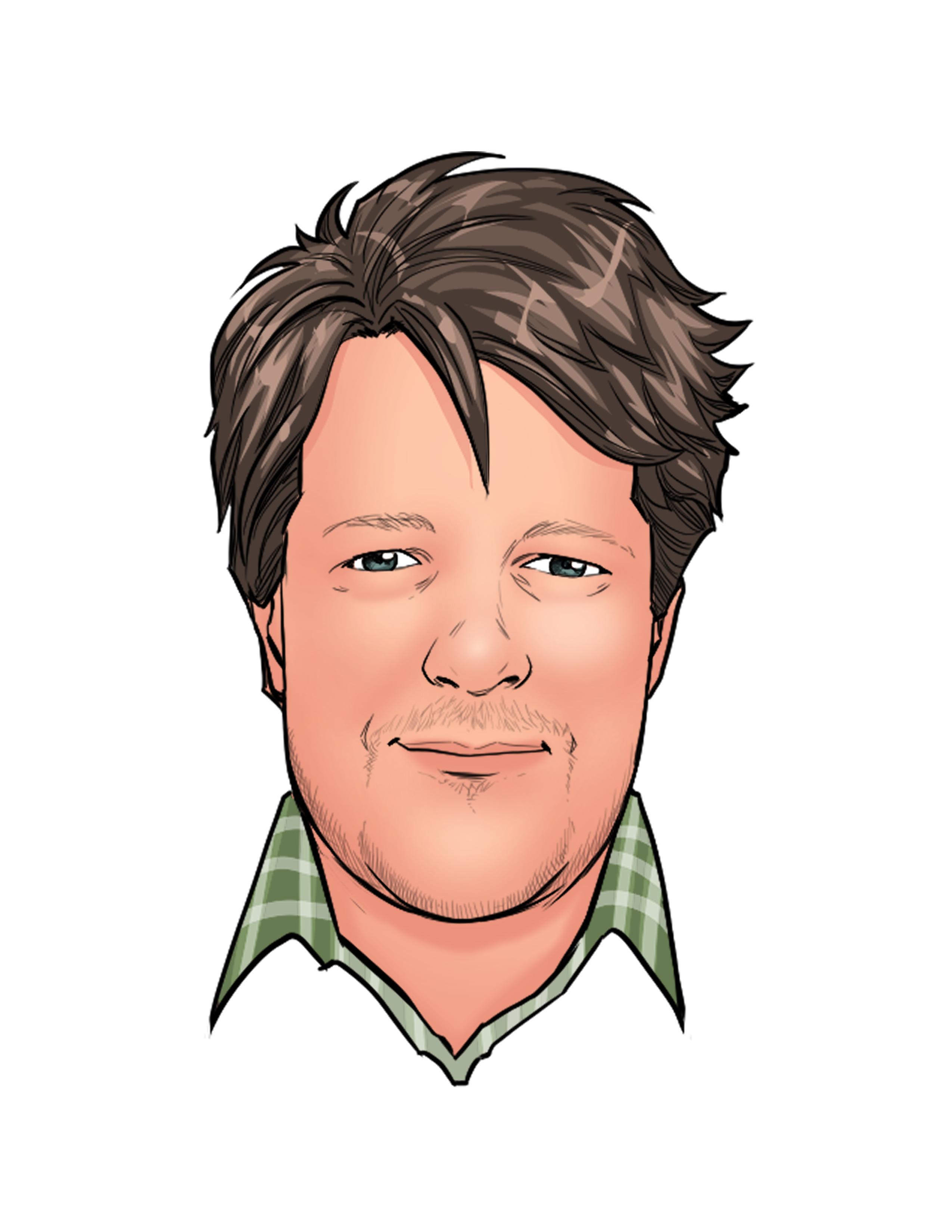 Phone			+49 170 966 59 86Nationality		SwitzerlandDiploma-qualified computer scientist with many years of experience in a range of fields.Key pointsSenior DevOps EngineerSenior Java DeveloperHigh level of expertise in Ansible, GitLab, Linux, Maven, Spring, WicketMethods: Scrum, Kanban, Test Driven DevelopmentIndustries: Automotive, Internet services, Aerospace, Telecommunications, Transportation, Banking and insurance, Heavy industryWhat can you expect from me? 24/7 readiness, high commitment to my work, integrityHands-on mentality, clear approachRespect for already-rooted structures The willingness to let go again at the end of any projectTraining and further education, certificationsRegular participation in various conferences and workshops (e.g. JUGM, DroidCon Conference)2005 Sun Certified Java Programmer2003 Moderator, Unilog Munich2000 Certified Computer Scientist, University of Applied Sciences of KonstanzProjectsPre-professional projectsIqOptimize, Maintal03.2022-04.2022openstackSetup of a pipeline plus gitlab agent to automatically pull openstack sources from github, compile and deploy on test environmentSetup of a pipeline plus gitlab agent to automatically pull openstack sources from github, compile and deploy on test environmentSetup of a pipeline plus gitlab agent to automatically pull openstack sources from github, compile and deploy on test environmentRole:  DevOps, Python DeveloperRole:  DevOps, Python DeveloperRole:  DevOps, Python DeveloperTechnologies used: Ansible, Cinder, Docker, GitLab, Linux, Openstack, PythonTechnologies used: Ansible, Cinder, Docker, GitLab, Linux, Openstack, PythonTechnologies used: Ansible, Cinder, Docker, GitLab, Linux, Openstack, PythonStadtwerke München, Munich10.2021-03.2022Web PlatformenSupporting with mainetance of more than 400 individual server applications of Stadtwerke München, MVG and muenchen.de; preparation of dynamic Ansible repos with python and libgenderSupporting with mainetance of more than 400 individual server applications of Stadtwerke München, MVG and muenchen.de; preparation of dynamic Ansible repos with python and libgenderSupporting with mainetance of more than 400 individual server applications of Stadtwerke München, MVG and muenchen.de; preparation of dynamic Ansible repos with python and libgenderRole:  Linux AdminRole:  Linux AdminRole:  Linux AdminTechnologies used: Ansible, Docker, GitLab, libgender, Linux, PythonTechnologies used: Ansible, Docker, GitLab, libgender, Linux, PythonTechnologies used: Ansible, Docker, GitLab, libgender, Linux, PythonMunich Re Investment Partners, Munich11.2020-03.2021SilvertreeSetup and Mainetance of Azure Pipelines, Alerting (Loki, Slack) and daily pod reports; Implementation of DB Restore Jobs in k8s, enabling of readiness k8s flagsSetup and Mainetance of Azure Pipelines, Alerting (Loki, Slack) and daily pod reports; Implementation of DB Restore Jobs in k8s, enabling of readiness k8s flagsSetup and Mainetance of Azure Pipelines, Alerting (Loki, Slack) and daily pod reports; Implementation of DB Restore Jobs in k8s, enabling of readiness k8s flagsRole:  DevOps, Server Admin, Interim Application ManagerRole:  DevOps, Server Admin, Interim Application ManagerRole:  DevOps, Server Admin, Interim Application ManagerTechnologies used: Linux (rhel),  spring boot,  bash, Maven, Adopt OpenJDK 11, docker, docker-compose, hashicorp vault, ELK, Jenkins, openVPN, TestRail, Jira, Confluence,  Technologies used: Linux (rhel),  spring boot,  bash, Maven, Adopt OpenJDK 11, docker, docker-compose, hashicorp vault, ELK, Jenkins, openVPN, TestRail, Jira, Confluence,  Technologies used: Linux (rhel),  spring boot,  bash, Maven, Adopt OpenJDK 11, docker, docker-compose, hashicorp vault, ELK, Jenkins, openVPN, TestRail, Jira, Confluence,  clici (pro bono)2020-ongoinghttps://metafence.gitlab.io/clici/Design, Implementation and deployment of acli based ci pipelining solutionDesign, Implementation and deployment of acli based ci pipelining solutionDesign, Implementation and deployment of acli based ci pipelining solutionRolle :  OwnerRolle :  OwnerRolle :  OwnerTechnologies Used: Azure Pipelines, Bash, GitLab, LinuxTechnologies Used: Azure Pipelines, Bash, GitLab, LinuxTechnologies Used: Azure Pipelines, Bash, GitLab, LinuxVontobel, Zurich05.2020-08.2020 Deritrade 17Insourcing of maintenance from a serbian team, creation of docker-compose files and controller scripts, application shutdown due to next versionInsourcing of maintenance from a serbian team, creation of docker-compose files and controller scripts, application shutdown due to next versionInsourcing of maintenance from a serbian team, creation of docker-compose files and controller scripts, application shutdown due to next versionRole:  DevOps, Server Admin, Interim Application ManagerRole:  DevOps, Server Admin, Interim Application ManagerRole:  DevOps, Server Admin, Interim Application ManagerTechnologies used: Linux (rhel),  spring boot,  bash, Maven, Adopt OpenJDK 11, docker, docker-compose, hashicorp vault, ELK, Jenkins, openVPN, TestRail, Jira, Confluence,  Technologies used: Linux (rhel),  spring boot,  bash, Maven, Adopt OpenJDK 11, docker, docker-compose, hashicorp vault, ELK, Jenkins, openVPN, TestRail, Jira, Confluence,  Technologies used: Linux (rhel),  spring boot,  bash, Maven, Adopt OpenJDK 11, docker, docker-compose, hashicorp vault, ELK, Jenkins, openVPN, TestRail, Jira, Confluence,  VZUG, Zug, Switzerland01.2020-04.2020 MyVZugHome V3Reactivation of two decomissioned Linux machines for inhousing of cloud services, Dockerization of build process (make, gcc), Rollout of thinlincReactivation of two decomissioned Linux machines for inhousing of cloud services, Dockerization of build process (make, gcc), Rollout of thinlincReactivation of two decomissioned Linux machines for inhousing of cloud services, Dockerization of build process (make, gcc), Rollout of thinlincRole:  DevOps, Server AdminRole:  DevOps, Server AdminRole:  DevOps, Server AdminTechnologies used: Confluence, Jira, Linux (rhel7 ubuntu,  centos, alpine, SLES) , thinlincTechnologies used: Confluence, Jira, Linux (rhel7 ubuntu,  centos, alpine, SLES) , thinlincTechnologies used: Confluence, Jira, Linux (rhel7 ubuntu,  centos, alpine, SLES) , thinlincCyber Solutions, Munich10.2019-12.2019Web Shop 3.0Mainetance of environments in preparation of black friday and cyber monday; Migration from Mysql to Percona, Creation of Jenkins jobsMainetance of environments in preparation of black friday and cyber monday; Migration from Mysql to Percona, Creation of Jenkins jobsMainetance of environments in preparation of black friday and cyber monday; Migration from Mysql to Percona, Creation of Jenkins jobsRole : Linux AdminRole : Linux AdminRole : Linux AdminTechnologies used:  Ansible, Bitbucket, Confluence, csshx, Docker, docker-compose, Grafana, Jenkins, Jira, Linux, Percona Cluster/ManagerTechnologies used:  Ansible, Bitbucket, Confluence, csshx, Docker, docker-compose, Grafana, Jenkins, Jira, Linux, Percona Cluster/ManagerTechnologies used:  Ansible, Bitbucket, Confluence, csshx, Docker, docker-compose, Grafana, Jenkins, Jira, Linux, Percona Cluster/ManagerConsors Nuremberg08.2019-09.2019Assistant Release management Assisted release manager in collecting and normalizing ticket status reports of 12 teamsAssisted release manager in collecting and normalizing ticket status reports of 12 teamsAssisted release manager in collecting and normalizing ticket status reports of 12 teamsRole : release management assistantRole : release management assistantRole : release management assistantTechnologies used:  ExcelTechnologies used:  ExcelTechnologies used:  ExcelTAB Erfurt04.2019-07.2019Ecohesion ; separation of rolesManual staging and life deployments in Liferay. Migration of an existing CI environment from Jenkins and Gitblit to GitLab-CI. Establishment of multiple docker-based build-agents. Anticipating of a highly-attended Task Force to ensure code quality. Initial design of a complete, all-encompassing IaC approach. Troubleshooting and related ticket processing.Manual staging and life deployments in Liferay. Migration of an existing CI environment from Jenkins and Gitblit to GitLab-CI. Establishment of multiple docker-based build-agents. Anticipating of a highly-attended Task Force to ensure code quality. Initial design of a complete, all-encompassing IaC approach. Troubleshooting and related ticket processing.Manual staging and life deployments in Liferay. Migration of an existing CI environment from Jenkins and Gitblit to GitLab-CI. Establishment of multiple docker-based build-agents. Anticipating of a highly-attended Task Force to ensure code quality. Initial design of a complete, all-encompassing IaC approach. Troubleshooting and related ticket processing.Role : DevOps pioneer, automation expertRole : DevOps pioneer, automation expertRole : DevOps pioneer, automation expertTechnologies used:  GitLab, Liferay, centOS Linux, Ansible, plantUML, IDEATechnologies used:  GitLab, Liferay, centOS Linux, Ansible, plantUML, IDEATechnologies used:  GitLab, Liferay, centOS Linux, Ansible, plantUML, IDEAZF Passau10.2018-01.2019DevOps A4.0Design and construction of an IaC toolchain for the automatic creation of environments based on OpenStack and corresponding TFS build jobs. Creation of test environments based on rabbitmq and Python with docker compose. Setting up remote access to a Ubuntu VM via Citrix.Design and construction of an IaC toolchain for the automatic creation of environments based on OpenStack and corresponding TFS build jobs. Creation of test environments based on rabbitmq and Python with docker compose. Setting up remote access to a Ubuntu VM via Citrix.Design and construction of an IaC toolchain for the automatic creation of environments based on OpenStack and corresponding TFS build jobs. Creation of test environments based on rabbitmq and Python with docker compose. Setting up remote access to a Ubuntu VM via Citrix.Role : DevOps pioneer, automation expertRole : DevOps pioneer, automation expertRole : DevOps pioneer, automation expertTechnologies used: Linux, Terraform, Ansible, Consul, Git, TFS, plantUML, CitrixTechnologies used: Linux, Terraform, Ansible, Consul, Git, TFS, plantUML, CitrixTechnologies used: Linux, Terraform, Ansible, Consul, Git, TFS, plantUML, CitrixVoith DSG07.2017-09.2018DevOps Iot & OpenStackDevelopment of a container environment with CoreOS and Rancher. The installation, support and defense of the central GitLab instance by means of Ansible, supporting the developers in creating their CI pipelines and deployment processes. Automation of the deployment process of the Red Hat OpenStack platform (Undercloud and Overcloud) taking advantage of GitLab-CI and Ansible. Creation of a Consul-Cluster (PoC), as well as of an automatic test procedure for GitLab backups. Selective Scrum-MasterDevelopment of a container environment with CoreOS and Rancher. The installation, support and defense of the central GitLab instance by means of Ansible, supporting the developers in creating their CI pipelines and deployment processes. Automation of the deployment process of the Red Hat OpenStack platform (Undercloud and Overcloud) taking advantage of GitLab-CI and Ansible. Creation of a Consul-Cluster (PoC), as well as of an automatic test procedure for GitLab backups. Selective Scrum-MasterDevelopment of a container environment with CoreOS and Rancher. The installation, support and defense of the central GitLab instance by means of Ansible, supporting the developers in creating their CI pipelines and deployment processes. Automation of the deployment process of the Red Hat OpenStack platform (Undercloud and Overcloud) taking advantage of GitLab-CI and Ansible. Creation of a Consul-Cluster (PoC), as well as of an automatic test procedure for GitLab backups. Selective Scrum-MasterRole: DevOps pioneer, automation expert, GitLab administratorRole: DevOps pioneer, automation expert, GitLab administratorRole: DevOps pioneer, automation expert, GitLab administratorTechnologies used: Linux, Ansible, RHEL, git, GitLab, GitLab-CI, Jira, Confluence, RHOSP, Rancher, intellij, Slack, scrum, docker, centos, coreos, spring bootTechnologies used: Linux, Ansible, RHEL, git, GitLab, GitLab-CI, Jira, Confluence, RHOSP, Rancher, intellij, Slack, scrum, docker, centos, coreos, spring bootTechnologies used: Linux, Ansible, RHEL, git, GitLab, GitLab-CI, Jira, Confluence, RHOSP, Rancher, intellij, Slack, scrum, docker, centos, coreos, spring bootBdk09.2016-06.2017DevOps PhoenixSupport of an existing CI (nexus, gradle, jenkins + 20 slaves, Tomcat), assistance with migration to jobDSL. Evaluation of a provisioning tool; planning and the creation of two prototype development infrastructures using ansible, docker, gitlab, tomcat, nginx; creation of a prototype architecture-spanning docker swarm. Git coaching; the preparation and execution of presentations; lobbying within the group as well as with business partners to reach the best solutions. Consulting vis-à-vis the build process. Design of a blockchain-based (Ethereum) business model. Preparation of installation instructions and operational conceptsSupport of an existing CI (nexus, gradle, jenkins + 20 slaves, Tomcat), assistance with migration to jobDSL. Evaluation of a provisioning tool; planning and the creation of two prototype development infrastructures using ansible, docker, gitlab, tomcat, nginx; creation of a prototype architecture-spanning docker swarm. Git coaching; the preparation and execution of presentations; lobbying within the group as well as with business partners to reach the best solutions. Consulting vis-à-vis the build process. Design of a blockchain-based (Ethereum) business model. Preparation of installation instructions and operational conceptsSupport of an existing CI (nexus, gradle, jenkins + 20 slaves, Tomcat), assistance with migration to jobDSL. Evaluation of a provisioning tool; planning and the creation of two prototype development infrastructures using ansible, docker, gitlab, tomcat, nginx; creation of a prototype architecture-spanning docker swarm. Git coaching; the preparation and execution of presentations; lobbying within the group as well as with business partners to reach the best solutions. Consulting vis-à-vis the build process. Design of a blockchain-based (Ethereum) business model. Preparation of installation instructions and operational conceptsRole: DevOps pioneer, Jenkins supervisorRole: DevOps pioneer, Jenkins supervisorRole: DevOps pioneer, Jenkins supervisorTechnologies used: Linux, RHEL, git, gitlab, bash, ssh, screen, vim, jenkins, mantis, tomcat, java 7 / 8, scrum, ansible, docker, Raspberry PI, nginx, spring boot, java 7 / 8Technologies used: Linux, RHEL, git, gitlab, bash, ssh, screen, vim, jenkins, mantis, tomcat, java 7 / 8, scrum, ansible, docker, Raspberry PI, nginx, spring boot, java 7 / 8Technologies used: Linux, RHEL, git, gitlab, bash, ssh, screen, vim, jenkins, mantis, tomcat, java 7 / 8, scrum, ansible, docker, Raspberry PI, nginx, spring boot, java 7 / 8interhyp06.2016 – 09.2016Great Place to Work / ER TechnologiesConception and implementation of the migration from cvs to git; co-development of a training concept, integration in bitbucket/jira. Conception of git flow @ interhyp, creation of export/import scripts, high-level workshop git, small study feature toggles.Conception and implementation of the migration from cvs to git; co-development of a training concept, integration in bitbucket/jira. Conception of git flow @ interhyp, creation of export/import scripts, high-level workshop git, small study feature toggles.Conception and implementation of the migration from cvs to git; co-development of a training concept, integration in bitbucket/jira. Conception of git flow @ interhyp, creation of export/import scripts, high-level workshop git, small study feature toggles.Role: Migration Expert, Linux ConsultantRole: Migration Expert, Linux ConsultantRole: Migration Expert, Linux ConsultantTechnologies used: Linux, cvs2svn, RHEL, centOS6, cvs, git 2.6, bitbucket, jira, bash, ssh, screen, gawk, sed, vim / vundle, and more. Technologies used: Linux, cvs2svn, RHEL, centOS6, cvs, git 2.6, bitbucket, jira, bash, ssh, screen, gawk, sed, vim / vundle, and more. Technologies used: Linux, cvs2svn, RHEL, centOS6, cvs, git 2.6, bitbucket, jira, bash, ssh, screen, gawk, sed, vim / vundle, and more. Hornbach01.2016 – 05.2016DevOps, cubus, step2pimParticipation in the DevOps team at Hornbach (3 people in total); conception and implementation of the deployment pipeline for internal products based on the Apache ServiceBus. Provided support in the creation of Maven scripts, the execution of presentations, and in technology decisions. The design and realization of a dashboard on the basis of Raspberry PI II and Raspbian. The joint design of a basic image for virtual machines (dev part), ticket processing, user administration, administration of GitLab / Jenkins. Representation at meetings, management of distribution processes, setting up a build pipeline for two projects on the Apache ServiceMix platform.Participation in the DevOps team at Hornbach (3 people in total); conception and implementation of the deployment pipeline for internal products based on the Apache ServiceBus. Provided support in the creation of Maven scripts, the execution of presentations, and in technology decisions. The design and realization of a dashboard on the basis of Raspberry PI II and Raspbian. The joint design of a basic image for virtual machines (dev part), ticket processing, user administration, administration of GitLab / Jenkins. Representation at meetings, management of distribution processes, setting up a build pipeline for two projects on the Apache ServiceMix platform.Participation in the DevOps team at Hornbach (3 people in total); conception and implementation of the deployment pipeline for internal products based on the Apache ServiceBus. Provided support in the creation of Maven scripts, the execution of presentations, and in technology decisions. The design and realization of a dashboard on the basis of Raspberry PI II and Raspbian. The joint design of a basic image for virtual machines (dev part), ticket processing, user administration, administration of GitLab / Jenkins. Representation at meetings, management of distribution processes, setting up a build pipeline for two projects on the Apache ServiceMix platform.Role: DevOps, Build EngineerRole: DevOps, Build EngineerRole: DevOps, Build EngineerTechnologies used: Absible, Debian, GitLab, Java, Linux, Jenkins, Maven, Nexus, Raspian, RHEL, spring boot, VirtualBox, LinuxTechnologies used: Absible, Debian, GitLab, Java, Linux, Jenkins, Maven, Nexus, Raspian, RHEL, spring boot, VirtualBox, LinuxTechnologies used: Absible, Debian, GitLab, Java, Linux, Jenkins, Maven, Nexus, Raspian, RHEL, spring boot, VirtualBox, LinuxVHV Group08.2015 – 12.2015KobraThe analysis, planning and (partial) implementation of migrations from CruiseControl to Jenkins, from CVS to Subversion (SVN) and from ant to Maven. Preparation and creation of various presentations, status reports and mini-training courses for the employees concerned.The analysis, planning and (partial) implementation of migrations from CruiseControl to Jenkins, from CVS to Subversion (SVN) and from ant to Maven. Preparation and creation of various presentations, status reports and mini-training courses for the employees concerned.The analysis, planning and (partial) implementation of migrations from CruiseControl to Jenkins, from CVS to Subversion (SVN) and from ant to Maven. Preparation and creation of various presentations, status reports and mini-training courses for the employees concerned.Role: Build EngineerRole: Build EngineerRole: Build EngineerTechnologies used: ant, ant-eclipse, bash, BeyondCompare, CruiseControl, cvs, cygwin, eclipse, git extensions, git-svn, git cvsimport, jenkins, linux, maven, MS Office, subversion, yEdTechnologies used: ant, ant-eclipse, bash, BeyondCompare, CruiseControl, cvs, cygwin, eclipse, git extensions, git-svn, git cvsimport, jenkins, linux, maven, MS Office, subversion, yEdTechnologies used: ant, ant-eclipse, bash, BeyondCompare, CruiseControl, cvs, cygwin, eclipse, git extensions, git-svn, git cvsimport, jenkins, linux, maven, MS Office, subversion, yEdp3 Group05.2015 – 07.2015Big Data BakingCreation of a documentation platform based on the maven site plugin, optimization of Jenkins builds, evaluation vagrant. Revision of a multi-module maven build, migration from Subversion to git, revision of integration tests, developer cluster maintenance.Creation of a documentation platform based on the maven site plugin, optimization of Jenkins builds, evaluation vagrant. Revision of a multi-module maven build, migration from Subversion to git, revision of integration tests, developer cluster maintenance.Creation of a documentation platform based on the maven site plugin, optimization of Jenkins builds, evaluation vagrant. Revision of a multi-module maven build, migration from Subversion to git, revision of integration tests, developer cluster maintenance.Role: DevOpsRole: DevOpsRole: DevOpsTechnologies used: bash, centos, eclipse, git extensions, git-svn, git, jenkins, linux, maven, subversion, hdfs (hadoop), virtualbox, gentoo, SourceTree, egitTechnologies used: bash, centos, eclipse, git extensions, git-svn, git, jenkins, linux, maven, subversion, hdfs (hadoop), virtualbox, gentoo, SourceTree, egitTechnologies used: bash, centos, eclipse, git extensions, git-svn, git, jenkins, linux, maven, subversion, hdfs (hadoop), virtualbox, gentoo, SourceTree, egitESG / Volkswagen11.2014 – 04.2015Livas3, CoMaThe refactoring and further development of a system for the translation of operating manuals into various languages. Further and new development of Swing components, adaptation of the soap interface (client and server) to new types. The creation of mockups for the end customer; coaching of younger developers, troubleshooting. The refactoring and further development of a system for the translation of operating manuals into various languages. Further and new development of Swing components, adaptation of the soap interface (client and server) to new types. The creation of mockups for the end customer; coaching of younger developers, troubleshooting. The refactoring and further development of a system for the translation of operating manuals into various languages. Further and new development of Swing components, adaptation of the soap interface (client and server) to new types. The creation of mockups for the end customer; coaching of younger developers, troubleshooting. Role: Senior Software DeveloperRole: Senior Software DeveloperRole: Senior Software DeveloperTechnologies used: ant, clean code, Confluence, Eclipse, Git-svn, Git, Jenkins, Jira, JDK 6, JUnit, Maven, refactoring, Swing, SVN, test first Technologies used: ant, clean code, Confluence, Eclipse, Git-svn, Git, Jenkins, Jira, JDK 6, JUnit, Maven, refactoring, Swing, SVN, test first Technologies used: ant, clean code, Confluence, Eclipse, Git-svn, Git, Jenkins, Jira, JDK 6, JUnit, Maven, refactoring, Swing, SVN, test first Teamware / Audi04.2014 – 09.2014Developer box, Import toolsCreation of a VirtualBox image for developers and of two import tools to synchronize data using an RCP client. The preparation of an OCSP provider to replace the previous CRL solution. Creation of a VirtualBox image for developers and of two import tools to synchronize data using an RCP client. The preparation of an OCSP provider to replace the previous CRL solution. Creation of a VirtualBox image for developers and of two import tools to synchronize data using an RCP client. The preparation of an OCSP provider to replace the previous CRL solution. Role: Software Developer, DevOpsRole: Software Developer, DevOpsRole: Software Developer, DevOpsTechnologies used: JEE 1.6, Java 1.6, Maven, JPA, Oracle, Websphere, Eclipse , git, svn, mockito, junit, CentOS, X.50x, EJB 3.x, jenkins, CI, SonarTechnologies used: JEE 1.6, Java 1.6, Maven, JPA, Oracle, Websphere, Eclipse , git, svn, mockito, junit, CentOS, X.50x, EJB 3.x, jenkins, CI, SonarTechnologies used: JEE 1.6, Java 1.6, Maven, JPA, Oracle, Websphere, Eclipse , git, svn, mockito, junit, CentOS, X.50x, EJB 3.x, jenkins, CI, SonarSBB Berne09.2013 – 12.2013Admin tools / DebuggingRemedying of various errors which occurred in shop operation; expanding the back office administration tools.Remedying of various errors which occurred in shop operation; expanding the back office administration tools.Remedying of various errors which occurred in shop operation; expanding the back office administration tools.Role: Software developer, 3rd level supportRole: Software developer, 3rd level supportRole: Software developer, 3rd level supportTechnologies used: JEE 1.5, Java 1.7, Maven, Ant, EclipseLink, Oracle, Websphere, Eclipse , svn, mockito, junit, kanban, intellij, jenkins,CI, SonarTechnologies used: JEE 1.5, Java 1.7, Maven, Ant, EclipseLink, Oracle, Websphere, Eclipse , svn, mockito, junit, kanban, intellij, jenkins,CI, SonarTechnologies used: JEE 1.5, Java 1.7, Maven, Ant, EclipseLink, Oracle, Websphere, Eclipse , svn, mockito, junit, kanban, intellij, jenkins,CI, SonarIBM Chemnitz04.2013 – 08.2013SEPA Management ToolRealization of a camt.54 import of a web application for the management of SEPA Direct Debit mandates and SEPA credit transfers. Rework of a Unit Test Framework. Leadership of smaller teams. Realization of a camt.54 import of a web application for the management of SEPA Direct Debit mandates and SEPA credit transfers. Rework of a Unit Test Framework. Leadership of smaller teams. Realization of a camt.54 import of a web application for the management of SEPA Direct Debit mandates and SEPA credit transfers. Rework of a Unit Test Framework. Leadership of smaller teams. Role: Software developer, interim team leadRole: Software developer, interim team leadRole: Software developer, interim team leadTechnologies used: JEE 1.5, Java 1.6, Ant, JPA (Hibernate), Oracle, Websphere, Rational System Architect (RSA) , svn, spring, git, git-svn, Rational Team Concert, ubuntu, RedHat, mockito, testng, jpa, sonar, WebsphereTechnologies used: JEE 1.5, Java 1.6, Ant, JPA (Hibernate), Oracle, Websphere, Rational System Architect (RSA) , svn, spring, git, git-svn, Rational Team Concert, ubuntu, RedHat, mockito, testng, jpa, sonar, WebsphereTechnologies used: JEE 1.5, Java 1.6, Ant, JPA (Hibernate), Oracle, Websphere, Rational System Architect (RSA) , svn, spring, git, git-svn, Rational Team Concert, ubuntu, RedHat, mockito, testng, jpa, sonar, WebspherePostbank01.2013 – 04.2013Terminology toolConversion of the calendar application to a general attendance/absence management program, remedying of various bugsConversion of the calendar application to a general attendance/absence management program, remedying of various bugsConversion of the calendar application to a general attendance/absence management program, remedying of various bugsRole: Software DeveloperRole: Software DeveloperRole: Software DeveloperTechnologies used: Wicket 6.0, JEE 1.5, Java 1.6, maven, hibernate, hsqldb, jetty 6, tomcat 7 (standalone und embedded), Eclipse (Juno), git, git-svn, svn, spring, junit, mockito, rup, clean code, funtionale Programmierung, jenkins, sonar, craftsmanshipTechnologies used: Wicket 6.0, JEE 1.5, Java 1.6, maven, hibernate, hsqldb, jetty 6, tomcat 7 (standalone und embedded), Eclipse (Juno), git, git-svn, svn, spring, junit, mockito, rup, clean code, funtionale Programmierung, jenkins, sonar, craftsmanshipTechnologies used: Wicket 6.0, JEE 1.5, Java 1.6, maven, hibernate, hsqldb, jetty 6, tomcat 7 (standalone und embedded), Eclipse (Juno), git, git-svn, svn, spring, junit, mockito, rup, clean code, funtionale Programmierung, jenkins, sonar, craftsmanshipLinde/KION09.2012 – 12.2012Intranet applicationImplementation of a hybrid intranet application (online/offline) for the service technicians of industrial machines produced in-house, including the further development of an RCP client to a Wicket application.Implementation of a hybrid intranet application (online/offline) for the service technicians of industrial machines produced in-house, including the further development of an RCP client to a Wicket application.Implementation of a hybrid intranet application (online/offline) for the service technicians of industrial machines produced in-house, including the further development of an RCP client to a Wicket application.Role: Software Developer, DevOpsRole: Software Developer, DevOpsRole: Software Developer, DevOpsTechnologies used: Wicket 1.5 and 6.0, JEE 1.5, Java 1.6, maven, hibernate, h2, jetty 6, tomcat 7 (standalone and embedded), Eclipse (Indigo, Juno), svn, scrum, ehcache, spring, jenkins, sonar, Craftsmanship, JEE 1.5Technologies used: Wicket 1.5 and 6.0, JEE 1.5, Java 1.6, maven, hibernate, h2, jetty 6, tomcat 7 (standalone and embedded), Eclipse (Indigo, Juno), svn, scrum, ehcache, spring, jenkins, sonar, Craftsmanship, JEE 1.5Technologies used: Wicket 1.5 and 6.0, JEE 1.5, Java 1.6, maven, hibernate, h2, jetty 6, tomcat 7 (standalone and embedded), Eclipse (Indigo, Juno), svn, scrum, ehcache, spring, jenkins, sonar, Craftsmanship, JEE 1.5Munich Airport10.2011 – 09.2012EAI : JMS ↔ CorbaThe fine-tuning and continuation of an EAI adapter that receives data from outside the customer via JMS / XML, buffers, validates and enriches it, and forwards it to various internal Corba services. Conception and development of further adaptors.The fine-tuning and continuation of an EAI adapter that receives data from outside the customer via JMS / XML, buffers, validates and enriches it, and forwards it to various internal Corba services. Conception and development of further adaptors.The fine-tuning and continuation of an EAI adapter that receives data from outside the customer via JMS / XML, buffers, validates and enriches it, and forwards it to various internal Corba services. Conception and development of further adaptors.Role : Software DeveloperRole : Software DeveloperRole : Software DeveloperTechnologies used: JEE 1.5, Java 1.6, ant, hibernate, JMS (MQ, glassfish), JDBC, Corba, Eclipse, Solaris, Linux, log4j, commons-logging, junit, cvs, sshTechnologies used: JEE 1.5, Java 1.6, ant, hibernate, JMS (MQ, glassfish), JDBC, Corba, Eclipse, Solaris, Linux, log4j, commons-logging, junit, cvs, sshTechnologies used: JEE 1.5, Java 1.6, ant, hibernate, JMS (MQ, glassfish), JDBC, Corba, Eclipse, Solaris, Linux, log4j, commons-logging, junit, cvs, sshquisma1.2011 – 08.2011Banner delivery and trackingCold acceptance and performance optimization of a banner delivery and click tracking server that was previously maintained in Armenia and re-insourced. The solving of a concrete performance problem within the database layer. Revision of build and deployment processes, creation of a mini profiling API, performance analysis and improvement, cleaning up databases, introduction of git.Cold acceptance and performance optimization of a banner delivery and click tracking server that was previously maintained in Armenia and re-insourced. The solving of a concrete performance problem within the database layer. Revision of build and deployment processes, creation of a mini profiling API, performance analysis and improvement, cleaning up databases, introduction of git.Cold acceptance and performance optimization of a banner delivery and click tracking server that was previously maintained in Armenia and re-insourced. The solving of a concrete performance problem within the database layer. Revision of build and deployment processes, creation of a mini profiling API, performance analysis and improvement, cleaning up databases, introduction of git.Role: Software Developer, 3rd level support, technical contact personRole: Software Developer, 3rd level support, technical contact personRole: Software Developer, 3rd level support, technical contact personTechnologies used: JEE 1.5, Tomcat, Java 1.6, ant, hibernate, jpa, spring, quartz, cron, wicket, Eclipse, ubuntu, log4j, slf4j, junit, svn, subversion, git, ssh tunnel, vpn, tunnelblick, Mac OS X 10.6 64-Bit, Skype, mysql, git, jdbcTechnologies used: JEE 1.5, Tomcat, Java 1.6, ant, hibernate, jpa, spring, quartz, cron, wicket, Eclipse, ubuntu, log4j, slf4j, junit, svn, subversion, git, ssh tunnel, vpn, tunnelblick, Mac OS X 10.6 64-Bit, Skype, mysql, git, jdbcTechnologies used: JEE 1.5, Tomcat, Java 1.6, ant, hibernate, jpa, spring, quartz, cron, wicket, Eclipse, ubuntu, log4j, slf4j, junit, svn, subversion, git, ssh tunnel, vpn, tunnelblick, Mac OS X 10.6 64-Bit, Skype, mysql, git, jdbcdekra07.2010 – 12.2010Regulatory affairs (expert adviser)Extension of a grown Swing client to make it fit for the upcoming TUEV privatization. Implementation of various components on all layers. Design and implementation of various sub-functions and modules.Extension of a grown Swing client to make it fit for the upcoming TUEV privatization. Implementation of various components on all layers. Design and implementation of various sub-functions and modules.Extension of a grown Swing client to make it fit for the upcoming TUEV privatization. Implementation of various components on all layers. Design and implementation of various sub-functions and modules.Role: Software Developer (GUI / Swing)Role: Software Developer (GUI / Swing)Role: Software Developer (GUI / Swing)Technologies used: Java 1.5/1.6 (Swing), XSLT, Eclipse 3.5, ClearCase, jdbcTechnologies used: Java 1.5/1.6 (Swing), XSLT, Eclipse 3.5, ClearCase, jdbcTechnologies used: Java 1.5/1.6 (Swing), XSLT, Eclipse 3.5, ClearCase, jdbcRelocation services04.2010 – 08.2010CRM solutionsConception and realization of a web application for the administration of customer relations and the execution of relocation projects.Conception and realization of a web application for the administration of customer relations and the execution of relocation projects.Conception and realization of a web application for the administration of customer relations and the execution of relocation projects.Role: Software Developer, DevOps, SupporterRole: Software Developer, DevOps, SupporterRole: Software Developer, DevOps, SupporterTechnologies used: jBoss 5.1 , grails , jBoss Seam, jBoss Hibernate, Java 1.5/1.6, Eclipse 3.5, Spring 2.0, OOA / OOD, JPA, JSF, JSP, Annotations, MySQL, MS SQLTechnologies used: jBoss 5.1 , grails , jBoss Seam, jBoss Hibernate, Java 1.5/1.6, Eclipse 3.5, Spring 2.0, OOA / OOD, JPA, JSF, JSP, Annotations, MySQL, MS SQLTechnologies used: jBoss 5.1 , grails , jBoss Seam, jBoss Hibernate, Java 1.5/1.6, Eclipse 3.5, Spring 2.0, OOA / OOD, JPA, JSF, JSP, Annotations, MySQL, MS SQLVKB12.2009 - 2.2010Central BuildPorting various Java projects (Eclipse RCP, Eclipse PDE) from Ant to Maven and setting up suitable build plans in Bamboo.Porting various Java projects (Eclipse RCP, Eclipse PDE) from Ant to Maven and setting up suitable build plans in Bamboo.Porting various Java projects (Eclipse RCP, Eclipse PDE) from Ant to Maven and setting up suitable build plans in Bamboo.Role: Software Developer, DevOpsRole: Software Developer, DevOpsRole: Software Developer, DevOpsTechnologies used: Eclipse, Java , Axis, XML, CVS, Maven, Bamboo, Eclipse RCP, Eclipse PDE, Eclipse PluginsTechnologies used: Eclipse, Java , Axis, XML, CVS, Maven, Bamboo, Eclipse RCP, Eclipse PDE, Eclipse PluginsTechnologies used: Eclipse, Java , Axis, XML, CVS, Maven, Bamboo, Eclipse RCP, Eclipse PDE, Eclipse PluginsAllianz AG01.2009 - 11.2009Correspondence managementMaintenance of the correspondence client for the creation of customer correspondence in the "Life" division.Maintenance of the correspondence client for the creation of customer correspondence in the "Life" division.Maintenance of the correspondence client for the creation of customer correspondence in the "Life" division.Role: Software Developer, 1st / 3rd level support, team assistanceRole: Software Developer, 1st / 3rd level support, team assistanceRole: Software Developer, 1st / 3rd level support, team assistanceTechnologies used: Swing, Java, Ant, Maven, CVS, Eclipse, Mediawiki, XSLT Technologies used: Swing, Java, Ant, Maven, CVS, Eclipse, Mediawiki, XSLT Technologies used: Swing, Java, Ant, Maven, CVS, Eclipse, Mediawiki, XSLT British Telecom04.2008 - 10.2008TicketingExtension of the Trouble Management System to another customer.Extension of the Trouble Management System to another customer.Extension of the Trouble Management System to another customer.Role: Software Developer, Scrum ConsultantRole: Software Developer, Scrum ConsultantRole: Software Developer, Scrum ConsultantTechnologies used: Eclipse, JEE, Java 1.5, Axis, XML, XSLT, SOAP, WSDL (Contract first), Subversion, Mysql, Oracle, Junit, Mediawiki, Hibernate, SCRUM Technologies used: Eclipse, JEE, Java 1.5, Axis, XML, XSLT, SOAP, WSDL (Contract first), Subversion, Mysql, Oracle, Junit, Mediawiki, Hibernate, SCRUM Technologies used: Eclipse, JEE, Java 1.5, Axis, XML, XSLT, SOAP, WSDL (Contract first), Subversion, Mysql, Oracle, Junit, Mediawiki, Hibernate, SCRUM GMX GmbH07.2007- 03.2008Third-party integrationDesign and creation of an adapter service (multi-protocol) for the integration of a third-party means of faxing via the Internet. Design and creation of a central multi-protocol service for the group-wide administration of free allocations.Design and creation of an adapter service (multi-protocol) for the integration of a third-party means of faxing via the Internet. Design and creation of a central multi-protocol service for the group-wide administration of free allocations.Design and creation of an adapter service (multi-protocol) for the integration of a third-party means of faxing via the Internet. Design and creation of a central multi-protocol service for the group-wide administration of free allocations.Role: Software DeveloperRole: Software DeveloperRole: Software DeveloperTechnologies used: Eclipse, JEE, Java 1.5, Axis, cxf, xfire, XML-RPC, XML, Subversion, Mysql, Oracle, Junit, Cruisecontrol, Hibernate, Gentoo, Tomcat Technologies used: Eclipse, JEE, Java 1.5, Axis, cxf, xfire, XML-RPC, XML, Subversion, Mysql, Oracle, Junit, Cruisecontrol, Hibernate, Gentoo, Tomcat Technologies used: Eclipse, JEE, Java 1.5, Axis, cxf, xfire, XML-RPC, XML, Subversion, Mysql, Oracle, Junit, Cruisecontrol, Hibernate, Gentoo, Tomcat GWP GmbH07.2007- 05.2008Redesign order managementTransfer of a Delphi Fat Client for order processing into SOA-based architectureTransfer of a Delphi Fat Client for order processing into SOA-based architectureTransfer of a Delphi Fat Client for order processing into SOA-based architectureRole: DevOps, training, software developerRole: DevOps, training, software developerRole: DevOps, training, software developerTechnologies used: gentoo, Java, cxf, Delphi, SOAP, wsdl, xml, spring, hibernate, mysqlTechnologies used: gentoo, Java, cxf, Delphi, SOAP, wsdl, xml, spring, hibernate, mysqlTechnologies used: gentoo, Java, cxf, Delphi, SOAP, wsdl, xml, spring, hibernate, mysqlVirtual Solutions11.2006- 06.2007Premium reduction (Switzerland)In cooperation with IBM Switzerland. The creation of use cases and models, as well as the realization of new software for "individual premium reduction" within the Swiss health and pension funds on behalf of the Swiss government. Modules included "Partner Comparison" and "Batches". Extensive model-driven software development was carried out here using the entire IBM Rational tool chain. In cooperation with IBM Switzerland. The creation of use cases and models, as well as the realization of new software for "individual premium reduction" within the Swiss health and pension funds on behalf of the Swiss government. Modules included "Partner Comparison" and "Batches". Extensive model-driven software development was carried out here using the entire IBM Rational tool chain. In cooperation with IBM Switzerland. The creation of use cases and models, as well as the realization of new software for "individual premium reduction" within the Swiss health and pension funds on behalf of the Swiss government. Modules included "Partner Comparison" and "Batches". Extensive model-driven software development was carried out here using the entire IBM Rational tool chain. Role: Software DeveloperRole: Software DeveloperRole: Software DeveloperApplied technologies: IBM Rational System Architect, Java, MDA, Clearcase, Websphere, Lotus Notes, Maven, Eclipse RCP, Hibernate , UML, OOA, OOD Applied technologies: IBM Rational System Architect, Java, MDA, Clearcase, Websphere, Lotus Notes, Maven, Eclipse RCP, Hibernate , UML, OOA, OOD Applied technologies: IBM Rational System Architect, Java, MDA, Clearcase, Websphere, Lotus Notes, Maven, Eclipse RCP, Hibernate , UML, OOA, OOD Internet agency08.2006- 09.2006CRM solutionsTook the place of an employee on vacation to expand an existing web-based proprietary CRM solution for Siemens SRS, as well as ensure the elimination of numerous bugs.Took the place of an employee on vacation to expand an existing web-based proprietary CRM solution for Siemens SRS, as well as ensure the elimination of numerous bugs.Took the place of an employee on vacation to expand an existing web-based proprietary CRM solution for Siemens SRS, as well as ensure the elimination of numerous bugs.Technologies used: Java , J2EE, Tomcat, MS SQL-Server, XSLT, Eclipse, CVS, Junit, HTML, ServletsTechnologies used: Java , J2EE, Tomcat, MS SQL-Server, XSLT, Eclipse, CVS, Junit, HTML, ServletsTechnologies used: Java , J2EE, Tomcat, MS SQL-Server, XSLT, Eclipse, CVS, Junit, HTML, ServletsSiemens08.2005- 07.2006WAN planningRevision of the analysis engine of a WAN planning tool for a new product line. The analysis engine is part of a fat client with a Swing interface.Revision of the analysis engine of a WAN planning tool for a new product line. The analysis engine is part of a fat client with a Swing interface.Revision of the analysis engine of a WAN planning tool for a new product line. The analysis engine is part of a fat client with a Swing interface.Role: Adaptation of requirements into existing software, as well updating the GUI components. Role: Adaptation of requirements into existing software, as well updating the GUI components. Role: Adaptation of requirements into existing software, as well updating the GUI components. Technologies used: Java 1.4, Swing, JDO 1.1 (jcredo), MySQL 4.0.x, ant, ClearCase 6.x, Eclipse 3.1, JDBCTechnologies used: Java 1.4, Swing, JDO 1.1 (jcredo), MySQL 4.0.x, ant, ClearCase 6.x, Eclipse 3.1, JDBCTechnologies used: Java 1.4, Swing, JDO 1.1 (jcredo), MySQL 4.0.x, ant, ClearCase 6.x, Eclipse 3.1, JDBCTelekom06.2003- 06.2004CRM solutionsMaintenance of the T-Punkt client/server module, an embedded Visual Basic client for processing address data that obtains its data from a Java server via an XML interface and stores it there.Maintenance of the T-Punkt client/server module, an embedded Visual Basic client for processing address data that obtains its data from a Java server via an XML interface and stores it there.Maintenance of the T-Punkt client/server module, an embedded Visual Basic client for processing address data that obtains its data from a Java server via an XML interface and stores it there.Role: Software Developer Role: Software Developer Role: Software Developer Technologies used: J2EE, BEA Weblogic, DB2, VB, XML, XML Schema, Eclipse 2, CVS, JUnit, Ant, Visual Source Safe (VSS), AS/400, Unix: SUSE Linux.Technologies used: J2EE, BEA Weblogic, DB2, VB, XML, XML Schema, Eclipse 2, CVS, JUnit, Ant, Visual Source Safe (VSS), AS/400, Unix: SUSE Linux.Technologies used: J2EE, BEA Weblogic, DB2, VB, XML, XML Schema, Eclipse 2, CVS, JUnit, Ant, Visual Source Safe (VSS), AS/400, Unix: SUSE Linux.Telekom01.2003-06.2003Mass switching and number changePorting of the central batch module for "mass switching and call number change". The module existed in several modules in Cobol and C/C++, and was ported by us (in a constantly changing team) to Java. Porting of the central batch module for "mass switching and call number change". The module existed in several modules in Cobol and C/C++, and was ported by us (in a constantly changing team) to Java. Porting of the central batch module for "mass switching and call number change". The module existed in several modules in Cobol and C/C++, and was ported by us (in a constantly changing team) to Java. Role: Team management, architecture and porting of C/C++ part to Java.Role: Team management, architecture and porting of C/C++ part to Java.Role: Team management, architecture and porting of C/C++ part to Java.Technologies used: Java, JDBC, BEA Weblogic, DB2, XML, XSLT, Eclipse 2, CVS, JUnit, Ant, AS/400, Unix: SUSE LinuxTechnologies used: Java, JDBC, BEA Weblogic, DB2, XML, XSLT, Eclipse 2, CVS, JUnit, Ant, AS/400, Unix: SUSE LinuxTechnologies used: Java, JDBC, BEA Weblogic, DB2, XML, XSLT, Eclipse 2, CVS, JUnit, Ant, AS/400, Unix: SUSE LinuxTelekom07.2002-12.2002CRM solutionsPorting the central import module of the sales address data (approx. 12 satellite systems) to Java. Version 2 of the module existed in C/C++ and Cobol, and was ported to Java by us under strict, tight deadlines. Porting the central import module of the sales address data (approx. 12 satellite systems) to Java. Version 2 of the module existed in C/C++ and Cobol, and was ported to Java by us under strict, tight deadlines. Porting the central import module of the sales address data (approx. 12 satellite systems) to Java. Version 2 of the module existed in C/C++ and Cobol, and was ported to Java by us under strict, tight deadlines. Role: Implementation and team coordination.Role: Implementation and team coordination.Role: Implementation and team coordination.Technologies used: Java, JDBC, DB2, XML, XML Schema, Castor, Eclipse 2, CVS, JUnit, Ant, AS/400, Unix: SUSE Linux, JProbeTechnologies used: Java, JDBC, DB2, XML, XML Schema, Castor, Eclipse 2, CVS, JUnit, Ant, AS/400, Unix: SUSE Linux, JProbeTechnologies used: Java, JDBC, DB2, XML, XML Schema, Castor, Eclipse 2, CVS, JUnit, Ant, AS/400, Unix: SUSE Linux, JProbeTelekom04.2002- 06.2002 CRM solutionsAnalysis, design and implementation of a web application for monitoring deletion processes in the central entry database of the company, evaluation over days, weeks, and months. The planning and realization in all areas with the exception of application testing. Analysis, design and implementation of a web application for monitoring deletion processes in the central entry database of the company, evaluation over days, weeks, and months. The planning and realization in all areas with the exception of application testing. Analysis, design and implementation of a web application for monitoring deletion processes in the central entry database of the company, evaluation over days, weeks, and months. The planning and realization in all areas with the exception of application testing. Role: Software DeveloperRole: Software DeveloperRole: Software DeveloperTechnologies used: J2EE, Bea Weblogic, JDBC, DB2, XML, Eclipse 2, CVS, JUnit, Ant, AS/400, Unix: SUSE Linux, JProbeTechnologies used: J2EE, Bea Weblogic, JDBC, DB2, XML, Eclipse 2, CVS, JUnit, Ant, AS/400, Unix: SUSE Linux, JProbeTechnologies used: J2EE, Bea Weblogic, JDBC, DB2, XML, Eclipse 2, CVS, JUnit, Ant, AS/400, Unix: SUSE Linux, JProbeTelekom01.2002- 03.2002 Product catalogueDesign of several variants of an EJB for reading and saving product data. Requirements analysis and implementation.Design of several variants of an EJB for reading and saving product data. Requirements analysis and implementation.Design of several variants of an EJB for reading and saving product data. Requirements analysis and implementation.Role: Software DeveloperRole: Software DeveloperRole: Software DeveloperTechnologies used: J2EE, Rational Rose, EJB, CMP, DB2Technologies used: J2EE, Rational Rose, EJB, CMP, DB2Technologies used: J2EE, Rational Rose, EJB, CMP, DB2German Post 07.2001-08.2001Document managementMaintenance of a web client for post-processing address correction cards of the German Post service (Java) recognized by OCR. Responsible for the maintenance and further development of the database layer.Maintenance of a web client for post-processing address correction cards of the German Post service (Java) recognized by OCR. Responsible for the maintenance and further development of the database layer.Maintenance of a web client for post-processing address correction cards of the German Post service (Java) recognized by OCR. Responsible for the maintenance and further development of the database layer.Role:  Software DeveloperRole:  Software DeveloperRole:  Software DeveloperTechnologies used: J2EE, Tomcat, Visual Age for Java 3.0, Unix: SUSE Linux, OracleTechnologies used: J2EE, Tomcat, Visual Age for Java 3.0, Unix: SUSE Linux, OracleTechnologies used: J2EE, Tomcat, Visual Age for Java 3.0, Unix: SUSE Linux, OracleInsurance companies03.2001-06.2001Flying coachCoaching Java beginners, creation of a project pilot for the post-processing of incoming fax and semi-automatically submitted OCR report forms. Coaching Java beginners, creation of a project pilot for the post-processing of incoming fax and semi-automatically submitted OCR report forms. Coaching Java beginners, creation of a project pilot for the post-processing of incoming fax and semi-automatically submitted OCR report forms. Role: Java Coach, Software DeveloperRole: Java Coach, Software DeveloperRole: Java Coach, Software DeveloperTechnologies used: Swing, Visual Age for Java 3.0, EnvyTechnologies used: Swing, Visual Age for Java 3.0, EnvyTechnologies used: Swing, Visual Age for Java 3.0, EnvyOsram GmbH 05.2000-02.2001Osram Media Database OMDThe Osram Media Database (OMD) is an intranet shop for the distribution of marketing documents (brochures, catalogues, etc.), image files in multiple resolutions and file formats, as well as the pre-press. The documents were first imported into the database using a data editor with a Swing application. The customers (Osram branch offices, service providers and sales partners) ordered data via a web interface and would send it by e-mail or data carrier. The costs incurred were allocated to the corresponding Osram cost unit and invoiced on a monthly basis. Sophisticated authorization and accounting management allowed budgeting within departments or branches.The Osram Media Database (OMD) is an intranet shop for the distribution of marketing documents (brochures, catalogues, etc.), image files in multiple resolutions and file formats, as well as the pre-press. The documents were first imported into the database using a data editor with a Swing application. The customers (Osram branch offices, service providers and sales partners) ordered data via a web interface and would send it by e-mail or data carrier. The costs incurred were allocated to the corresponding Osram cost unit and invoiced on a monthly basis. Sophisticated authorization and accounting management allowed budgeting within departments or branches.The Osram Media Database (OMD) is an intranet shop for the distribution of marketing documents (brochures, catalogues, etc.), image files in multiple resolutions and file formats, as well as the pre-press. The documents were first imported into the database using a data editor with a Swing application. The customers (Osram branch offices, service providers and sales partners) ordered data via a web interface and would send it by e-mail or data carrier. The costs incurred were allocated to the corresponding Osram cost unit and invoiced on a monthly basis. Sophisticated authorization and accounting management allowed budgeting within departments or branches.Role: Requirements analysis, architecture, implementation, installation and post-sales support of the Swing interface and the web shop.Role: Requirements analysis, architecture, implementation, installation and post-sales support of the Swing interface and the web shop.Role: Requirements analysis, architecture, implementation, installation and post-sales support of the Swing interface and the web shop.Technologies used: J2EE (Servlets), Tomcat, Swing, Visual Age for Java 3.0, CVS, Unix: SUSE Linux, OracleTechnologies used: J2EE (Servlets), Tomcat, Swing, Visual Age for Java 3.0, CVS, Unix: SUSE Linux, OracleTechnologies used: J2EE (Servlets), Tomcat, Swing, Visual Age for Java 3.0, CVS, Unix: SUSE Linux, OracleSAP LS 09.1999-04.2000Java Certification ClientAs part of SAP's Platinum project, prototypically large elements of the SAP software were translated into Java. The "Learning Solution" part of SAP LS, based in Immenstaad on Lake Constance, was the pioneer at the time, not only adapting visually to the existing Windows application, but also adding other helpful functions to increase clarity and scalability.As part of SAP's Platinum project, prototypically large elements of the SAP software were translated into Java. The "Learning Solution" part of SAP LS, based in Immenstaad on Lake Constance, was the pioneer at the time, not only adapting visually to the existing Windows application, but also adding other helpful functions to increase clarity and scalability.As part of SAP's Platinum project, prototypically large elements of the SAP software were translated into Java. The "Learning Solution" part of SAP LS, based in Immenstaad on Lake Constance, was the pioneer at the time, not only adapting visually to the existing Windows application, but also adding other helpful functions to increase clarity and scalability.Role: Implementation of a Swing ClientRole: Implementation of a Swing ClientRole: Implementation of a Swing ClientTechnologies used: Visual Age for Java 3.0, Swing, ENVY, SAP Connectors for JavaTechnologies used: Visual Age for Java 3.0, Swing, ENVY, SAP Connectors for JavaTechnologies used: Visual Age for Java 3.0, Swing, ENVY, SAP Connectors for JavaUniversity of Applied Sciences Konstanz03.1999-02.2000Diploma thesisDesign and development of time-tabling software for the University of Applied Sciences Konstanz using genetic algorithms and Java.Design and development of time-tabling software for the University of Applied Sciences Konstanz using genetic algorithms and Java.Design and development of time-tabling software for the University of Applied Sciences Konstanz using genetic algorithms and Java.Completely independent.Completely independent.Completely independent.Technologies used: Java, JPad (simple Java editor)Technologies used: Java, JPad (simple Java editor)Technologies used: Java, JPad (simple Java editor)Prof. Schubert, University of Applied Sciences Konstanz06.1998-02.1999Portfolio/DelphiDesign and development of a tool for the generation of import data for a program for the calculation of linear equation systems. The solutions were used to optimize equity portfolios.Design and development of a tool for the generation of import data for a program for the calculation of linear equation systems. The solutions were used to optimize equity portfolios.Design and development of a tool for the generation of import data for a program for the calculation of linear equation systems. The solutions were used to optimize equity portfolios.Role: Requirement analysis and implementationRole: Requirement analysis and implementationRole: Requirement analysis and implementationTechnologies used: Delphi 3.0, lssolve (LGS-Solver)Technologies used: Delphi 3.0, lssolve (LGS-Solver)Technologies used: Delphi 3.0, lssolve (LGS-Solver)Pelzhaus Jäcklin 1985-1991Product administration Requirement analysis, development and support of product administration of the company "Pelzhaus Jäcklin" in Ravensburg. The data was stored in a text-based database and entered, displayed and edited in a specially-programmed system.Requirement analysis, development and support of product administration of the company "Pelzhaus Jäcklin" in Ravensburg. The data was stored in a text-based database and entered, displayed and edited in a specially-programmed system.Requirement analysis, development and support of product administration of the company "Pelzhaus Jäcklin" in Ravensburg. The data was stored in a text-based database and entered, displayed and edited in a specially-programmed system.Role: Requirement analysis and implementationRole: Requirement analysis and implementationRole: Requirement analysis and implementationTechnologies used: Turbo Pascal 6Technologies used: Turbo Pascal 6Technologies used: Turbo Pascal 6